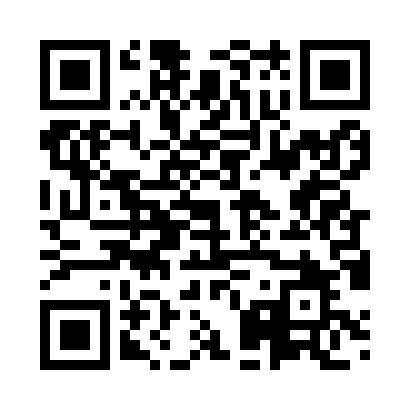 Prayer times for Carmelita, GuatemalaWed 1 May 2024 - Fri 31 May 2024High Latitude Method: NonePrayer Calculation Method: Muslim World LeagueAsar Calculation Method: ShafiPrayer times provided by https://www.salahtimes.comDateDayFajrSunriseDhuhrAsrMaghribIsha1Wed4:185:3411:573:086:207:312Thu4:175:3311:573:076:207:323Fri4:165:3311:563:076:207:324Sat4:165:3211:563:066:207:335Sun4:155:3211:563:066:217:336Mon4:155:3111:563:056:217:347Tue4:145:3111:563:056:217:348Wed4:135:3111:563:066:227:349Thu4:135:3011:563:066:227:3510Fri4:125:3011:563:076:227:3511Sat4:125:2911:563:086:237:3612Sun4:115:2911:563:086:237:3613Mon4:115:2911:563:096:237:3714Tue4:105:2811:563:106:247:3715Wed4:105:2811:563:106:247:3816Thu4:095:2811:563:116:247:3817Fri4:095:2711:563:116:257:3918Sat4:085:2711:563:126:257:3919Sun4:085:2711:563:126:257:4020Mon4:085:2711:563:136:267:4021Tue4:075:2711:563:136:267:4122Wed4:075:2611:563:146:277:4123Thu4:075:2611:563:156:277:4224Fri4:065:2611:573:156:277:4225Sat4:065:2611:573:166:287:4326Sun4:065:2611:573:166:287:4327Mon4:065:2611:573:176:287:4428Tue4:055:2511:573:176:297:4429Wed4:055:2511:573:186:297:4430Thu4:055:2511:573:186:297:4531Fri4:055:2511:573:186:307:45